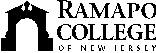 RAMAPO COLLEGE OF NEW JERSEYOffice of Communications and Public RelationsPress ReleaseSeptember 15, 2016Contact:   Angela Daidone201-684-7477adaidon1@ramapo.eduNoted Entrepreneur Myron Stein to ‘Skype’ Seminar to RamapoCollege Business StudentsMAHWAH, N.J. – Noted inventor and entrepreneur Myron Stein will be presenting a 10-week  seminar titled "How I started an international business with a $1,100 credit card that generated $3 million in its second year" to business students at Ramapo College.The 30‐minute module, presented via Skype from Stein’s home in Southern California, will be integrated into the College’s Corporate Finance I undergraduate course taught by Professor Murray Sabrin beginning on September 23 at 11:15 a.m.  Stein, 77, is bed‐ridden from his lifelong battle with polio. He is the founder of the Atlanta‐based company, AirSept, Inc., which develops innovative products for automobile air conditioning systems and line repairs, and filtration products for power steering systems, turbochargers, refrigerant storage canisters, among other automotive applications.Stein’s seminar will include a 20‐minte lecture portion followed by a 10‐minute question and answer period with students.The Corporate Finance I course is taught Tuesday and Friday in the Global Finance Trading Lab located on the fifth floor in Anisfield School of Business on the College’s Mahwah campus.Dr. Sabrin has been a member of the Finance faculty since 1985 and can be reached at msabrin@ramapo.edu and by phone, 201-684-7373, Tuesday, Wednesday and Friday.  						###Ranked by U.S. News & World Report as fifth in the Best Regional Public Universities North category, Ramapo College of New Jersey is sometimes viewed as a private college. This is, in part, due to its unique interdisciplinary academic structure, its size of approximately 6,000 students and its pastoral setting in the foothills of the Ramapo Mountains on the New Jersey/New York border.Established in 1969, Ramapo College offers bachelor's degrees in the arts, business, humanities, social sciences and the sciences, as well as in professional studies, which include nursing and social work. In addition, Ramapo College offers courses leading to teacher certification at the elementary and secondary levels. The College also offers eight graduate programs as well as articulated programs with Rutgers, The State University of New Jersey, New York Chiropractic College, New York University College of Dentistry, SUNY State College of Optometry and New York College of Podiatric Medicine.